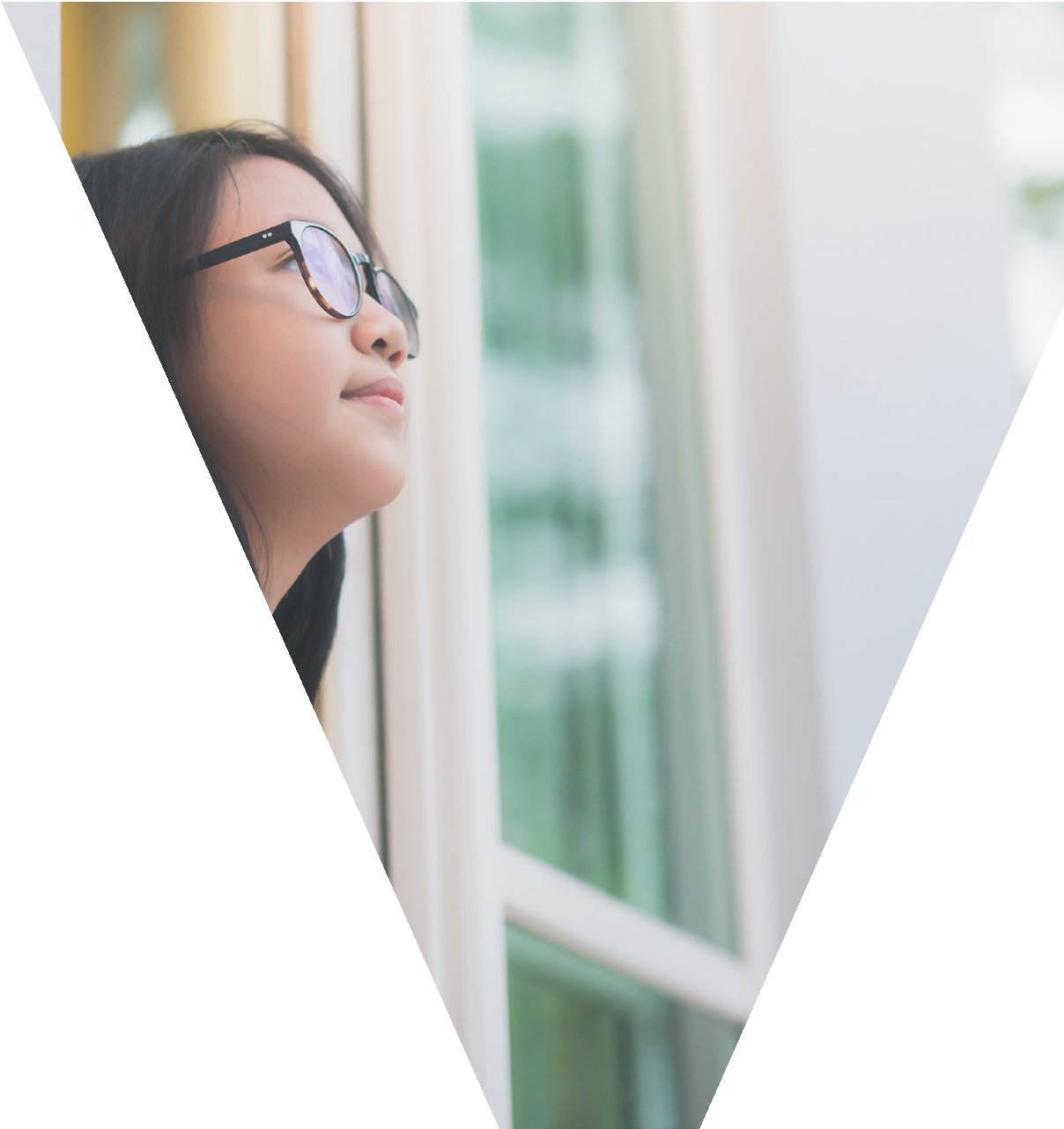 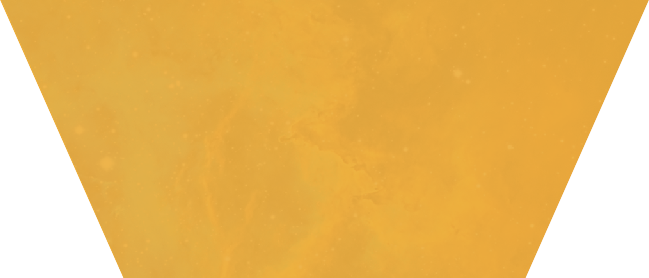 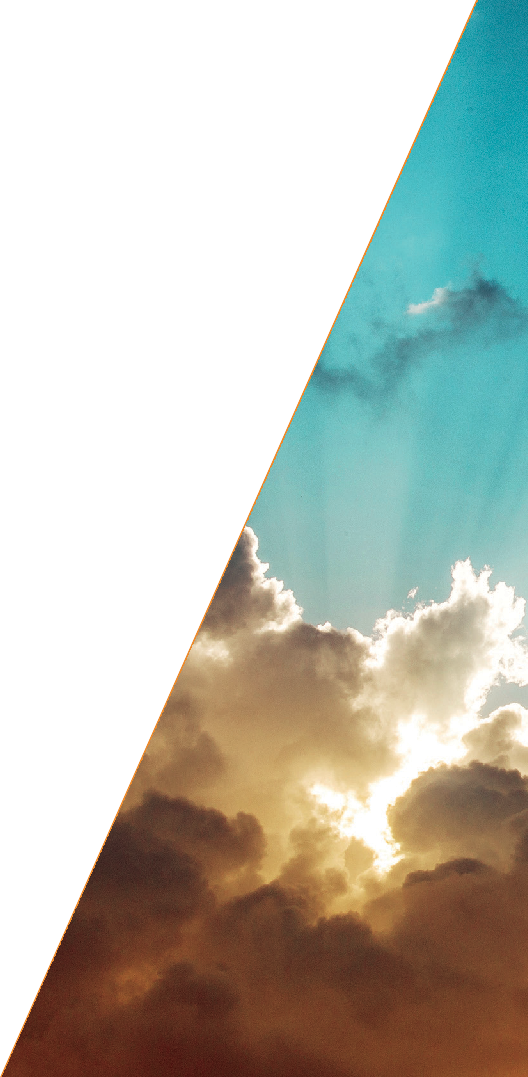 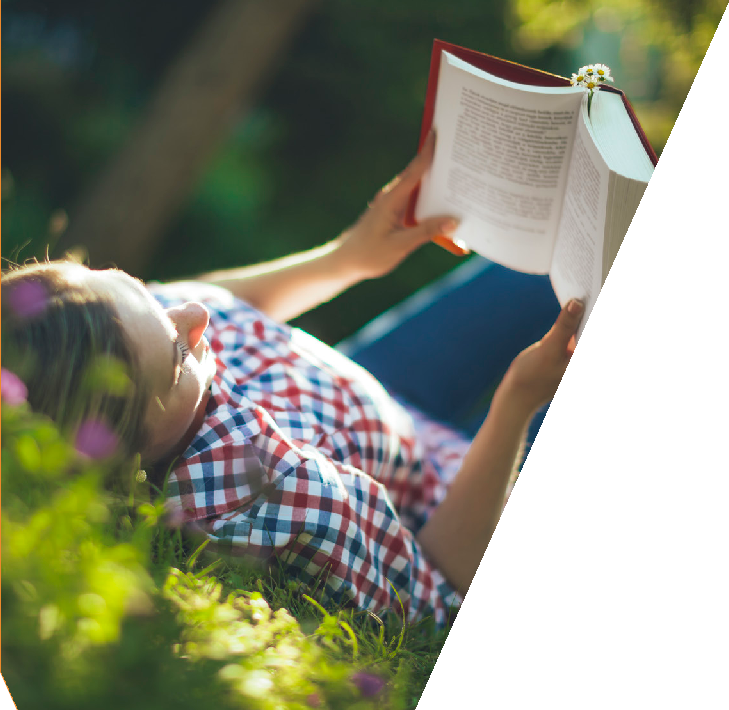 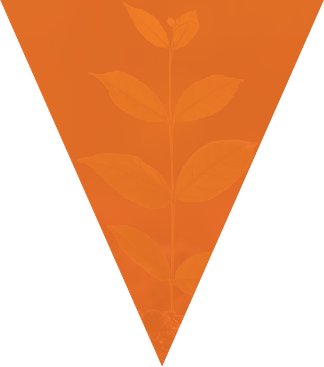 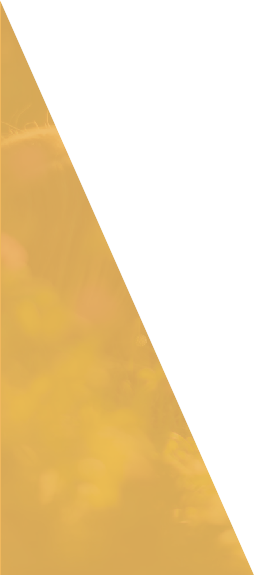 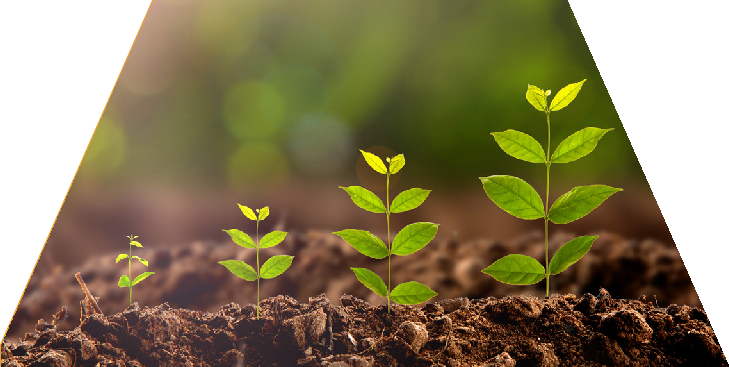 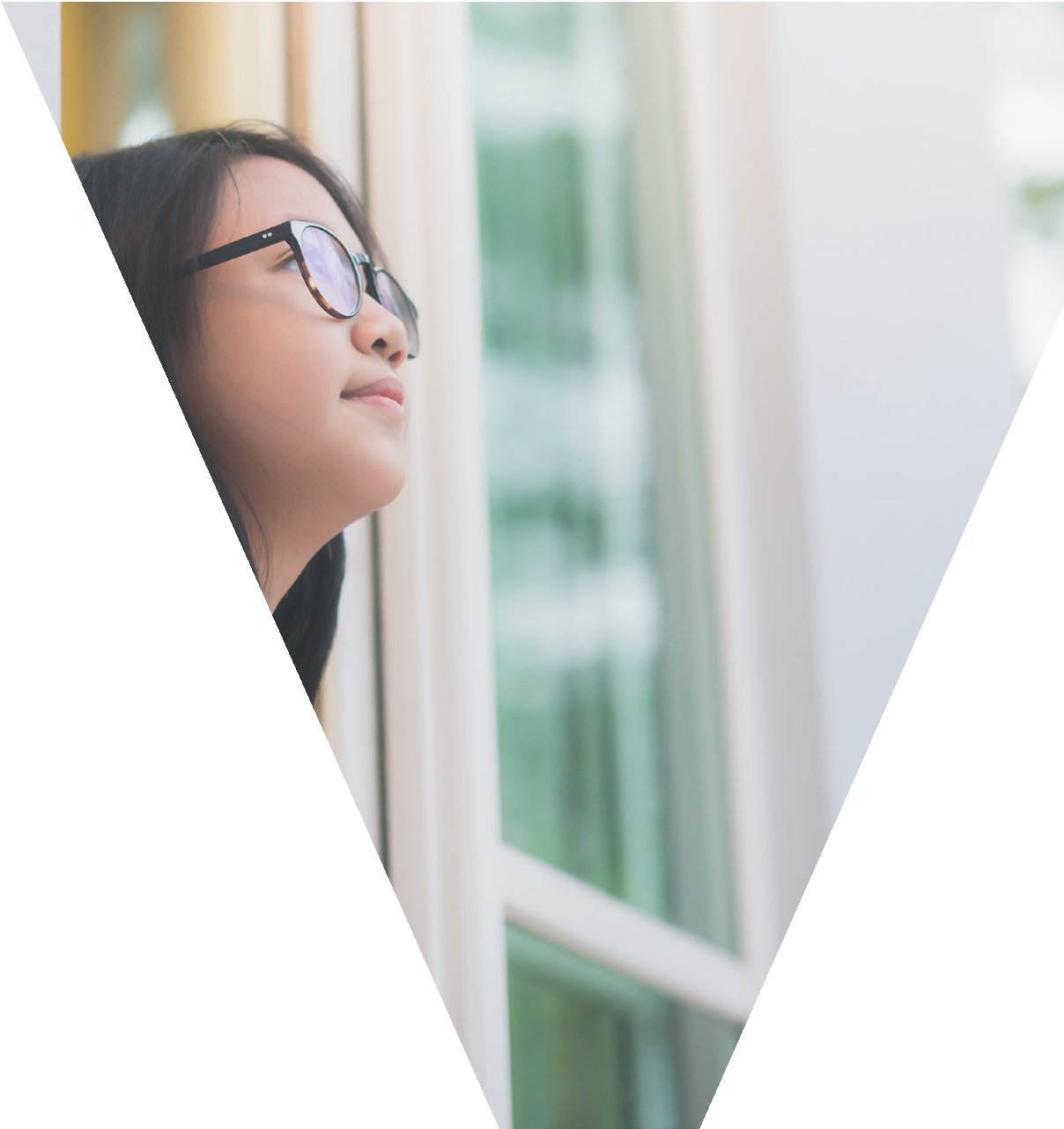 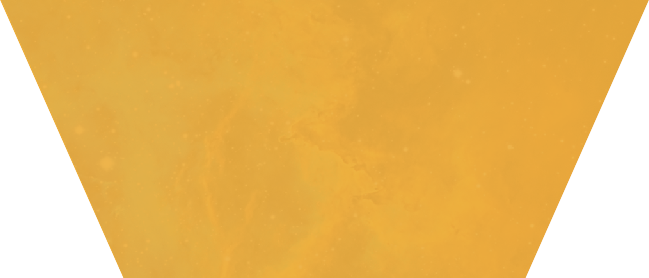 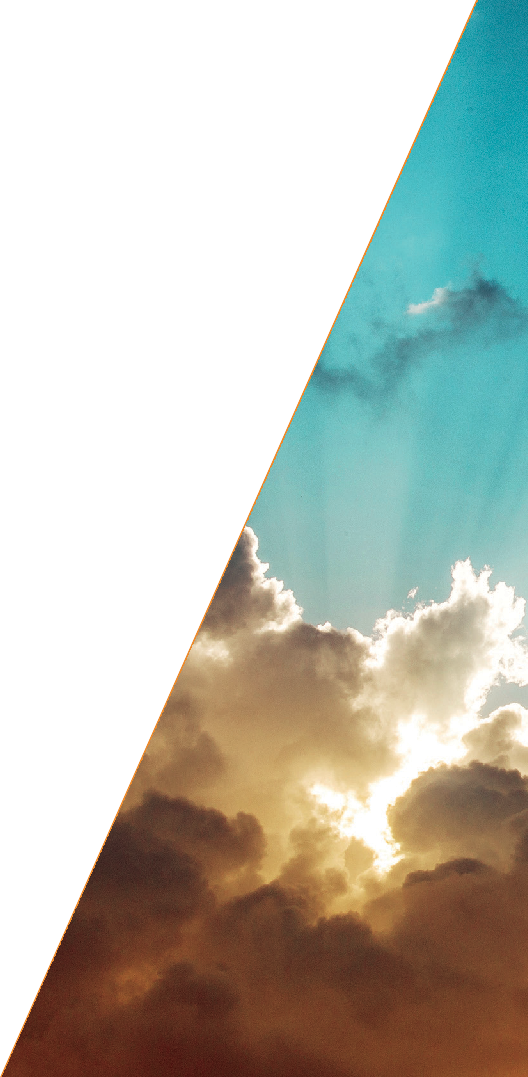 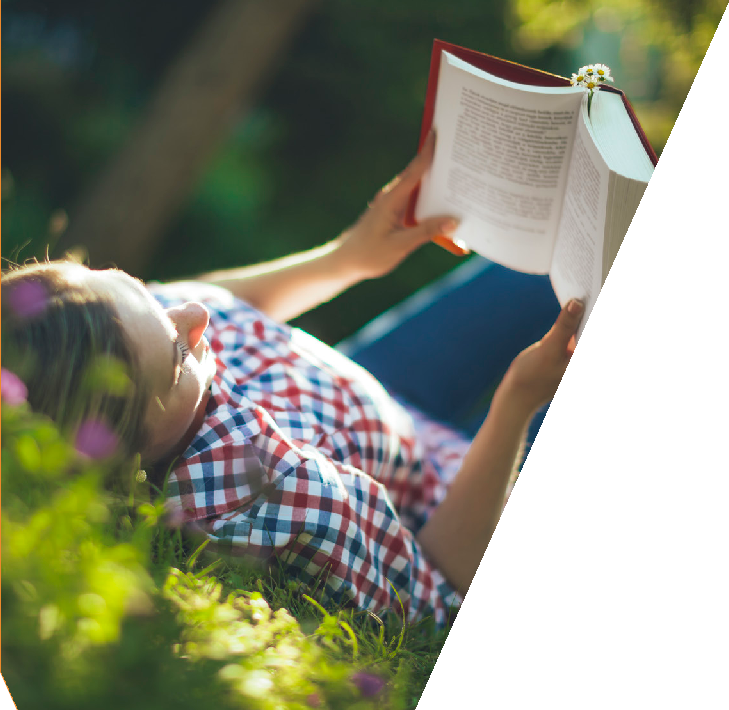 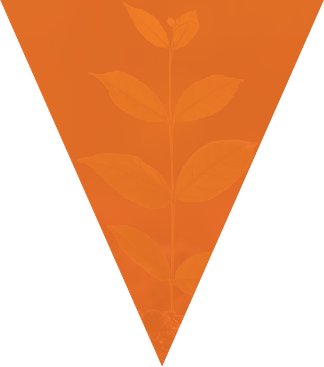 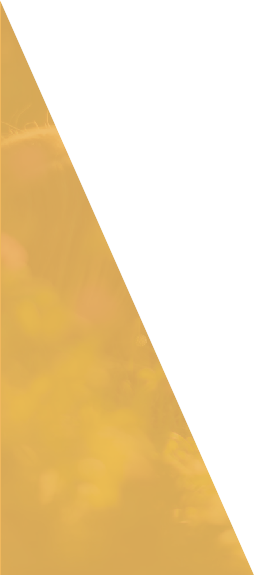 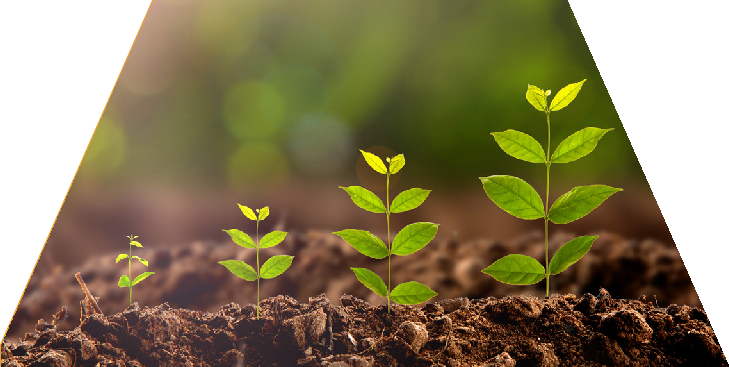 Beliefs and Values Short CourseFree resources pack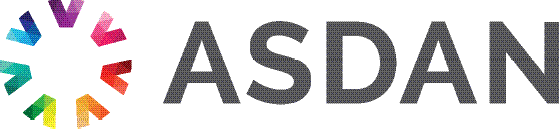 ContentsBeliefs and Values Short CourseModule 1 Values, beliefs and decision makingBeliefs and Values Short Course Module 1 Values, beliefs and decision making Challenge 1A1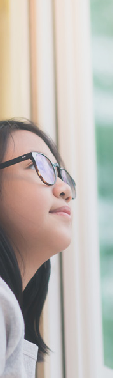 My strengths, interests and best qualities mindmap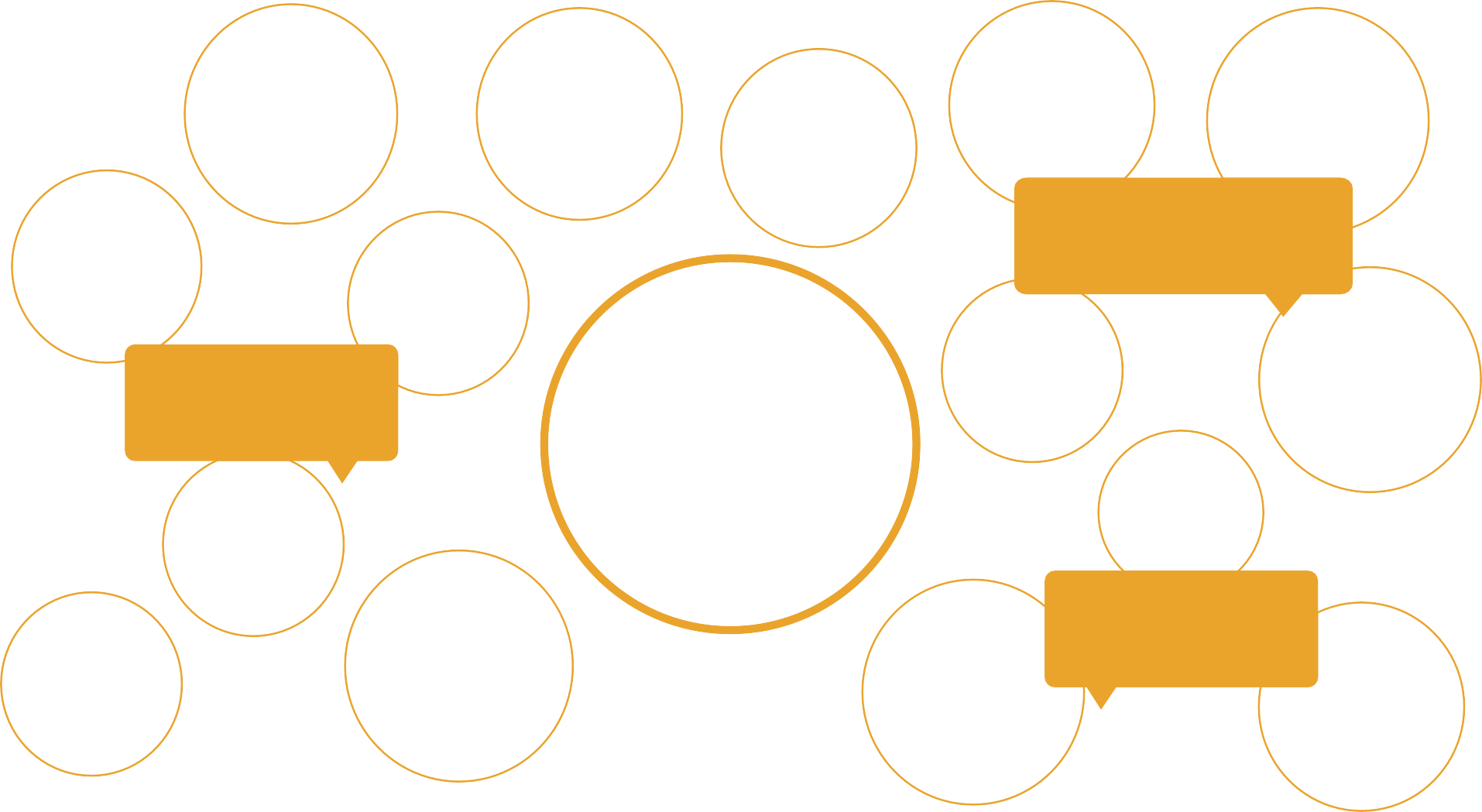 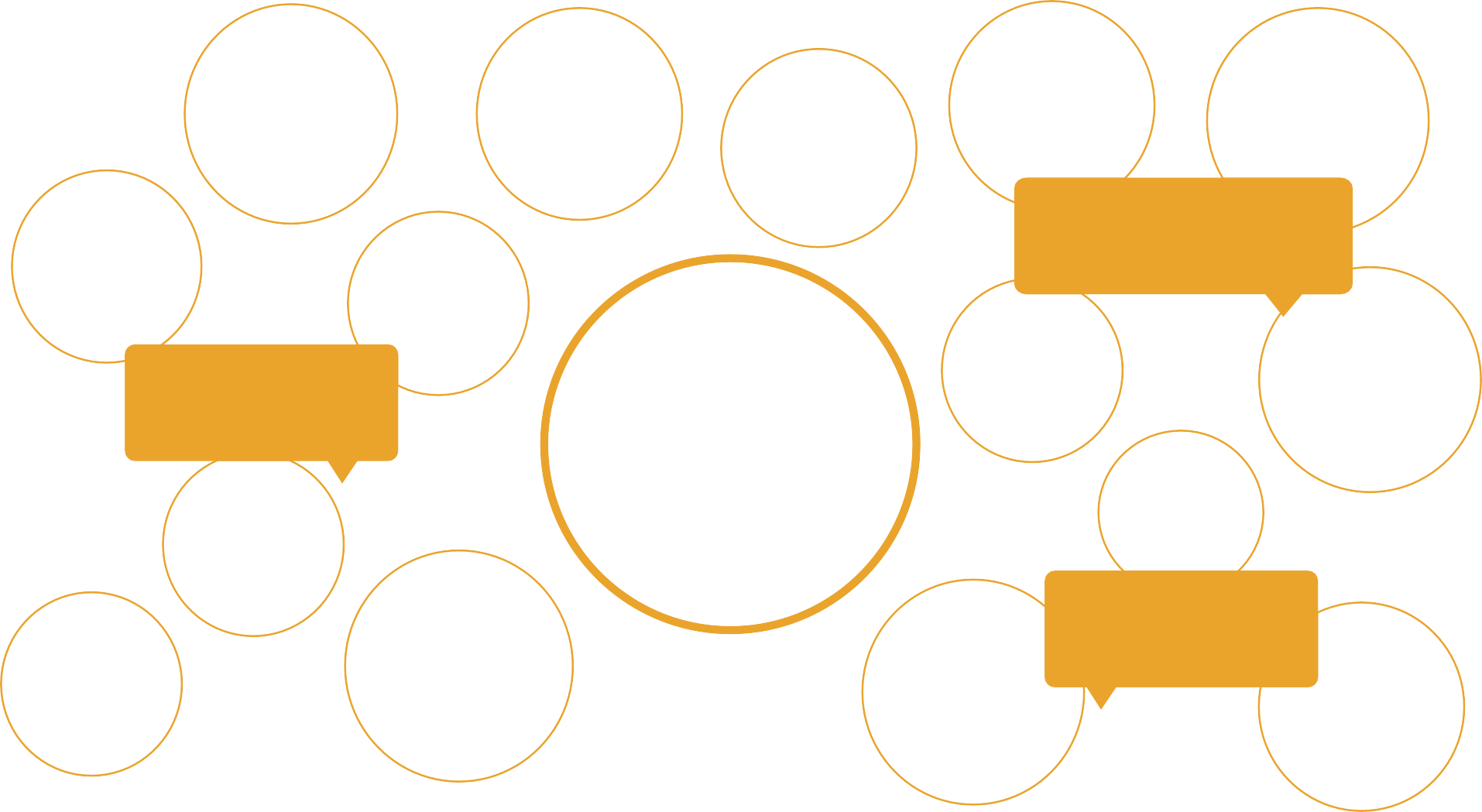 What are my hobbies and interests?What are my strengths?Draw or stick a photo of yourself hereWhat are my best qualities?Similarities and differences cardsMy friend is:	I am:I am:	My friend is:My friend is:	I am:I am:	My friend is:My friend is:	I am:I am:	My friend is:My friend is:	I am:Similarities and differences venn diagramWhat is unique about me?What are the similarities between us?What is unique about my friend?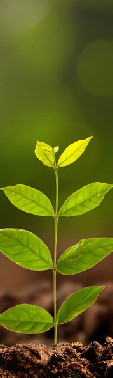 Beliefs and Values Short CourseModule 2 EnvironmentChallenge 2A5Environmental groups research sheet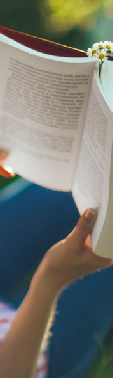 Beliefs and Values Short Course Module 3 Crime and Punishment Challenge 3A3Four school rules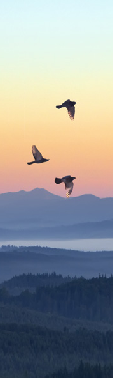 Beliefs and Values Short CourseModule 4 Peace and conflictChallenge 4A1Blank comic strip template1	2	3	45	6	7	8For inspiration check out this poster: www.quaker.org.uk/resources/free-resources/teaching-resources-2#heading-1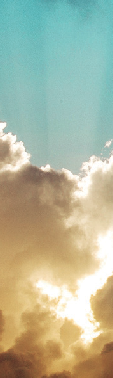 Beliefs and Values Short Course Module 5 Beliefs and practice Challenge 5A5Love mindmap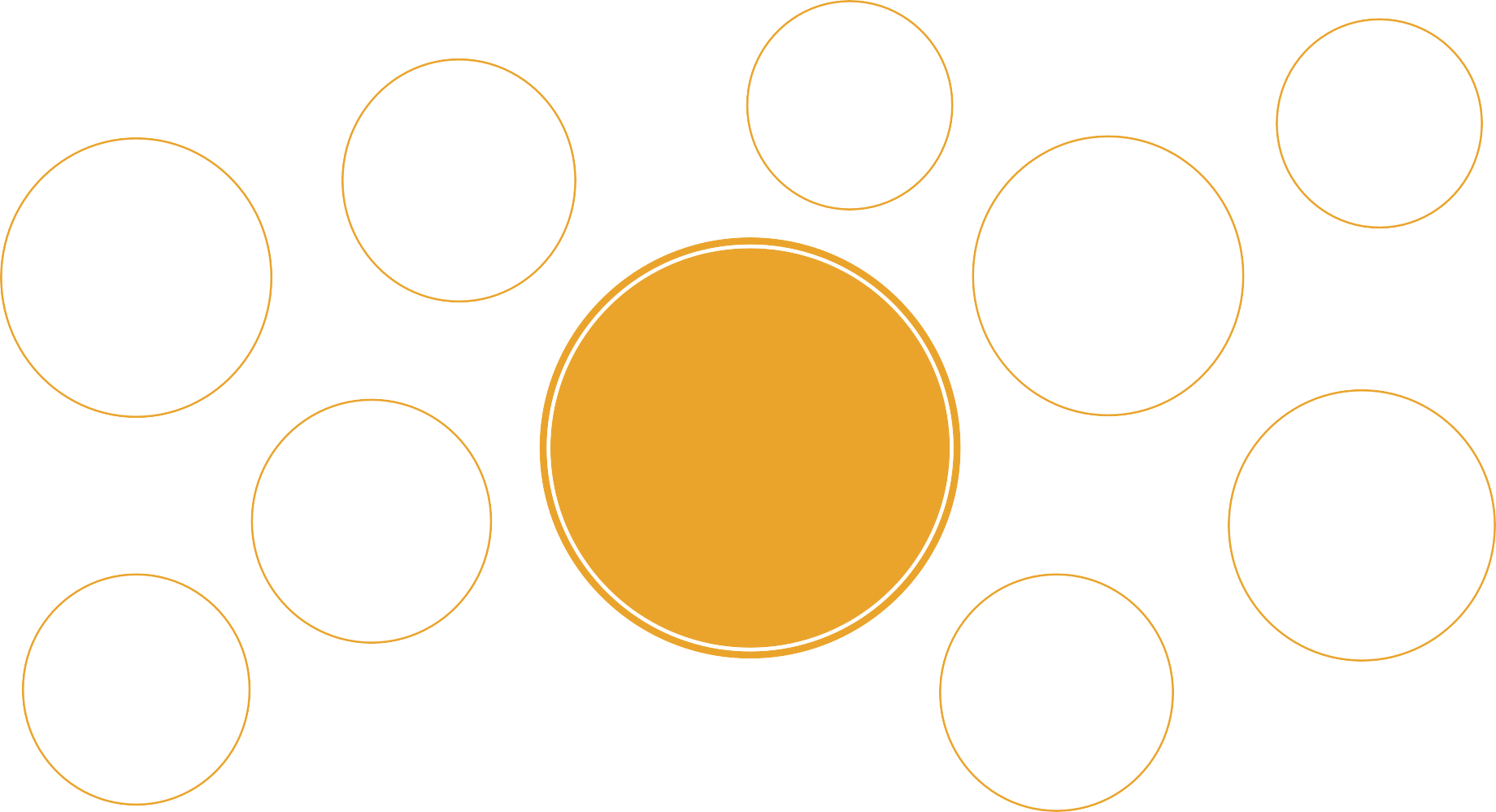 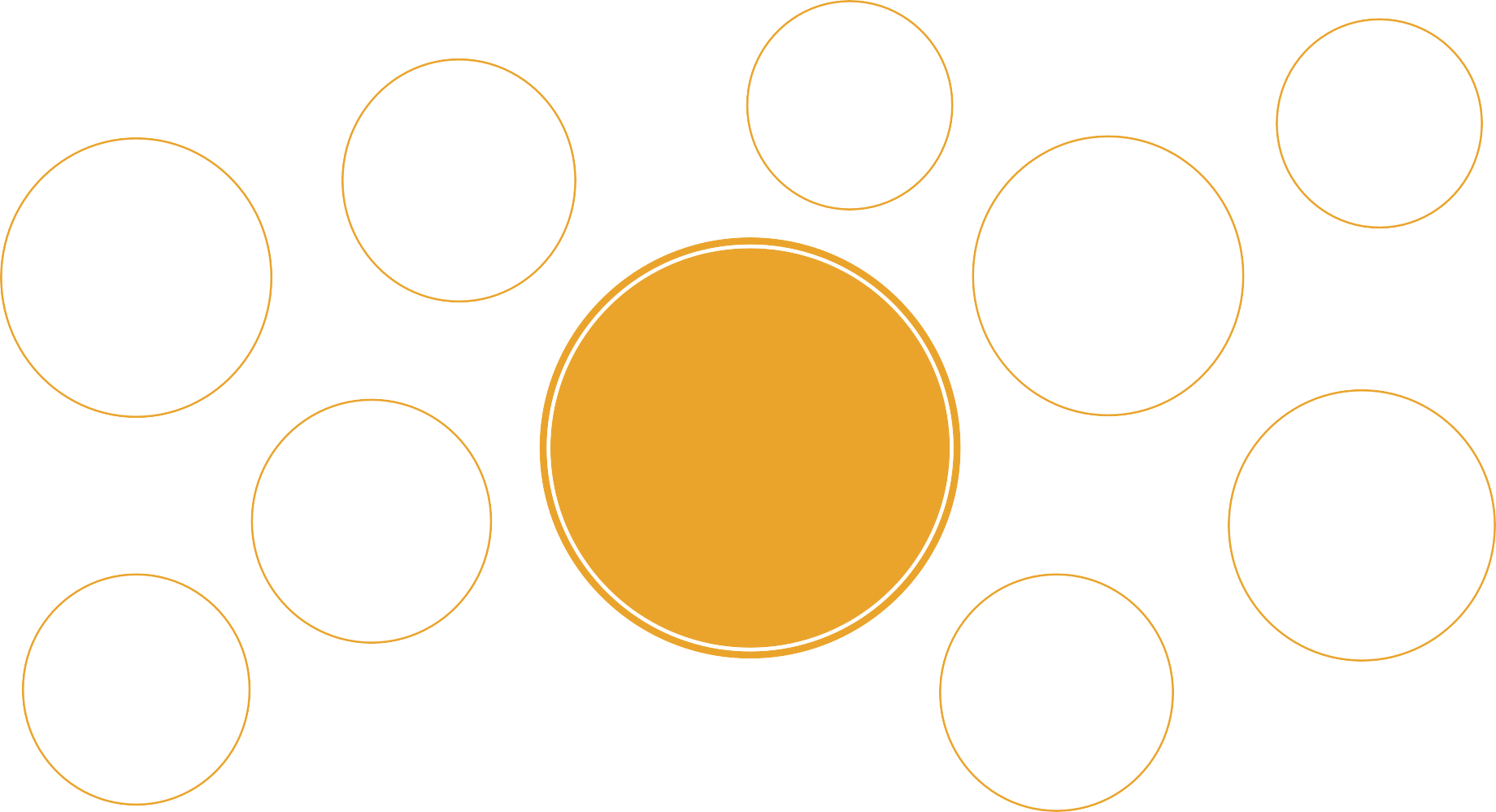 LoveA modern day Good Samaritan storyPutting love into practiceBeliefs and Values Short Course Module 5 Beliefs and practice Challenge 5A7Blank calendar template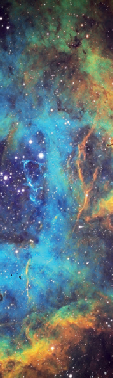 Beliefs and Values Short CourseModule 6 InspirationChallenge 6A3The meaning of awe and wonderOutcomeUnderstand the concepts of uniqueness, personal qualities and making a positive contributionEvery person is unique, with individual strengths and qualities. These are sometimes referred to as unique selling points (USPs). Sometimes we cannot recognise these qualities in ourselves, but can recognise them in other people.Every person is unique, with individual strengths and qualities. These are sometimes referred to as unique selling points (USPs). Sometimes we cannot recognise these qualities in ourselves, but can recognise them in other people.How to approach this challengeCreate a diagram, mind map or poster to show your strengths, interests and best qualities.ORWith a partner, list the similarities and differences between you. Write a short paragraph on what makes your partner unique, swap and discuss.Name:Date:Beliefs and Values Short Course: Module 1 Values, beliefs and decision makingChallenge: 1A1Name:Date:Beliefs and Values Short Course: Module 1 Values, beliefs and decision makingChallenge: 1A1Name:Date:Beliefs and Values Short Course: Module 1 Values, beliefs and decision makingChallenge: 1A1OutcomeUnderstand that people with similar views form environmental action groupsPeople who feel strongly about an issue, such as the environment, form pressure groups to raise the profile of their concerns and take action. Pressure groups can be powerful and initiate changePeople who feel strongly about an issue, such as the environment, form pressure groups to raise the profile of their concerns and take action. Pressure groups can be powerful and initiate changeHow to approach this challengeFind out about a country that is pioneering in its work on environmental issues.Identify five things that we could learn from them.Find out about four groups that work to protect the environment and report on your findings. For each group, include what they are trying to achieve, how they work for change, how they raise money, their location and the number of people they employ.Choose one environmental action group (eg Greenpeace, Extinction Rebellion, Green Party). Research their aims, interests and their actions and report on your findings. Decide if you agree with all that they do and explain your reasons.Name:Date:Beliefs and Values Short Course: Module 2 EnvironmentChallenge 2A5OutcomeUnderstand why rules and laws are important to create a just a fair societyRules are necessary in a community (eg school, college) so that people can live together peacefully respecting each other’s rights. The same is true in your town, country and society.Rules are necessary in a community (eg school, college) so that people can live together peacefully respecting each other’s rights. The same is true in your town, country and society.How to approach this challengeFind a list of your school or college rules. Identify four rules that you think are most important and say why you think they are fair and necessary.Name:Date:Beliefs and Values Short Course: Module 3 Crime and punishmentChallenge 3A3Rule 1:	Rule 2:Why is it important?	Why is it important?Rule 3:	Rule 4:Why is it important?	Why is it important?OutcomeOutcome: Understand that everyone has a part to play in the promotion of peace in society.We cannot take peace for granted. Everyone must work for peace in their homes and communities so that we can all live safely and securely.We cannot take peace for granted. Everyone must work for peace in their homes and communities so that we can all live safely and securely.How to approach this challengeIdentify how peace is actively promoted in your school or community. Create a comic strip showing what you have done to promote peace.Name:Date:Beliefs and Values Short Course: Module 4 Peace and conflictChallenge 4A1OutcomeUnderstand that statements of beliefs are often called creeds.Some religions have statements of beliefs, which might be called creeds. Creeds explain what the essential beliefs of a religion are and distinguish them from other religions. Love can be said to be the basis of all creeds.Some religions have statements of beliefs, which might be called creeds. Creeds explain what the essential beliefs of a religion are and distinguish them from other religions. Love can be said to be the basis of all creeds.How to approach this challengeCreate a mindmap showing all of the ways that the word love is used (eg I love chocolate). Show what you think the word really means.Read the parable of the Good Samaritan in the Bible and discuss how love is depicted in this story. Write a modern day Good Samaritan story.The passage from 1 Corinthians 13 v1 beginning “If I speak in the tongues of men and of angels...” is often used in Christian marriage ceremonies. Analyse the passage and highlight the adjectives used for love (eg patient, kind). For each adjective, write an example of how a newly married couple might put this into practice.Name:Date:Beliefs and Values Short Course: Module 5 Beliefs and practiceChallenge: 5A5Name:Date:Beliefs and Values Short Course: Module 5 beliefs and practice	Challenge: 5A5Beliefs and Values Short Course: Module 5 beliefs and practice	Challenge: 5A51 READ the Parable of the Good Samaritan (The Message version)Defining “Neighbour”Just then a religion scholar stood up with a question to test Jesus. “Teacher, what do I need to do to get eternal life?”He answered, “What’s written in God’s Law? How do you interpret it?”He said, “That you love the Lord your God with all your passion and prayer and muscle and intelligence—and that you love your neighbour as well as you do yourself.”“Good answer!” said Jesus. “Do it and you’ll live.”Looking for a loophole, he asked, “And just how would you define ‘neighbour’?”Jesus answered by telling a story. “There was once a man traveling from Jeru- salem to Jericho. On the way he was attacked by robbers. They took his clothes, beat him up, and went off leaving him half-dead. Luckily, a priest was on his way down the same road, but when he saw him he angled across to the other side.Then a Levite religious man showed up; he also avoided the injured man.“A Samaritan* traveling the road came on him. When he saw the man’s condi- tion, his heart went out to him. He gave him first aid, disinfecting and bandaging his wounds. Then he lifted him onto his donkey, led him to an inn, and made him comfortable. In the morning he took out two silver coins and gave them to the innkeeper, saying, ‘Take good care of him. If it costs any more, put it on my bill – I’ll pay you on my way back.’“What do you think? Which of the three became a neighbour to the man attacked by robbers?”“The one who treated him kindly,” the religion scholar responded. Jesus said, “Go and do the same.”*Samaritans were from a different race and religion to the people listening to Jesus.2 DISCUSS how love is depicted in this story3 WRITE a modern day Good Samaritan storyName:Date:Beliefs and Values Short Course: Module 5 beliefs and practice	Challenge: 5A5Beliefs and Values Short Course: Module 5 beliefs and practice	Challenge: 5A51 ANALYSE this passage from the Bible (1 Corinthians 13, New Living Translation) which is often used in Christian weddings. Highlight each word or phrase that is used to describe love (eg patient, not rude).If I could speak all the languages of earth and of angels, but didn’t love others, I would only be a noisy gong or a clanging cymbal. If I had the gift of prophecy, and if I understood all of God’s secret plans and possessed all knowledge, and if I had such faith that I could move mountains, but didn’t love others, I would be nothing. If I gave everything I have to the poor and even sacrificed my body, I could boast about it; but if I didn’t love others, I would have gained nothing.Love is patient and kind. Love is not jealous or boastful or proud or rude. It does not demand its own way. It is not irritable, and it keeps no record of beingwronged. It does not rejoice about injustice but rejoices whenever the truth wins out. Love never gives up, never loses faith, is always hopeful, and endures through every circumstance.Prophecy and speaking in unknown languages and special knowledge will become useless. But love will last forever! Now our knowledge is partial and incomplete, and even the gift of prophecy reveals only part of the whole picture! But when the time of perfection comes, these partial things will become useless.When I was a child, I spoke and thought and reasoned as a child. But when I grew up, I put away childish things. Now we see things imperfectly, like puzzling reflections in a mirror, but then we will see everything with perfect clarity. All that I know now is partial and incomplete, but then I will know everything completely, just as God now knows me completely.Three things will last forever – faith, hope, and love – and the greatest of these islove.2 For each word or phrase you highlighted, write an example of how a newly married couple might put this into practice.OutcomeUnderstand that all regions celebrate their own festivalsAll regions have their own important festivals and different celebrations throughout the year.All regions have their own important festivals and different celebrations throughout the year.How to approach this challengeDesign a religious festival calendar for this year. Choose one religion and include the main dates (eg for Christianity: epiphany, ascension, Christmas, harvest, saints' days).Name:Date:Beliefs and Values Short Course: Module 5 Beliefs and practiceChallenge: 5A7JanuaryFebruaryMarchAprilMayJuneJulyAugustSeptemberOctoberNovemberDecemberOutcomeAppreciate that the wonder and awe of nature inspires many people.The beauty and magnificence of the natural world inspires many people. This might be places we visit or things we see in nature documentaries, such as wild animals, oceans or mountains.The beauty and magnificence of the natural world inspires many people. This might be places we visit or things we see in nature documentaries, such as wild animals, oceans or mountains.How to approach this challengeAwe and wonder are important words; they often lead people to believe in the numinous. Find out what these words mean, write them in your own words and illustrate them.Name:Date:Beliefs and Values Short Course: Module 6 InspirationChallenge 6A3leaf The role of nature in paganismSource: bbc.co.uk/religion/religions/ paganism